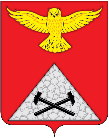  АДМИНИСТРАЦИЯ ЮРГАМЫШСКОГО МУНИЦИПАЛЬНОГО ОКРУГА КУРГАНСКОЙ ОБЛАСТИПОСТАНОВЛЕНИЕОб утверждении Положения об организации и ведении гражданской обороны в Юргамышском муниципальном округе Курганской областиВ соответствии с Федеральным законом от 12 февраля 1998 года № 28-ФЗ «О гражданской обороне», постановлением Правительства Российской Федерации от 26 ноября 2007 года № 804 «Об утверждении Положения о гражданской обороне в Российской Федерации», приказом Министерства Российской Федерации по делам гражданской обороны, чрезвычайным ситуациям и ликвидации последствий стихийных бедствий от 14 ноября 2008 года № 687 «Об утверждении Положения об организации и ведении гражданской обороны в муниципальных образованиях и организациях»,  Администрация Юргамышского муниципального округа Курганской области ПОСТАНОВЛЯЕТ:1. Утвердить Положение об организации и ведении гражданской обороны в Юргамышском муниципальном округе Курганской области согласно приложению к настоящему постановлению.2. Опубликовать настоящее постановление в информационном бюллетене «Юргамышский вестник» и разместить на официальном сайте Администрации Юргамышского муниципального округа Курганской области.3. Контроль за исполнением настоящего постановления возложить на руководителя Управления гражданской обороны и защите населения от чрезвычайных ситуаций Юргамышского муниципального округа Курганской области.Глава Юргамышского муниципального округа Курганской области                                                                                  А.Ю. ЧесноковЕремеев С.В.9-25-42Положениеоб организации и ведении гражданской обороны в Юргамышском муниципальном округе Курганской области1. Настоящее Положение об организации и ведении гражданской обороны в Юргамышском муниципальном округе Курганской области (далее – Положение) разработано во исполнение Федерального закона от 12 февраля 1998 года № 28-ФЗ «О гражданской обороне», в соответствии с постановлением Правительства Российской Федерации от 26 ноября 2007 года № 804 «Об утверждении Положения о гражданской обороне в Российской Федерации», приказом Министерства Российской Федерации по делам гражданской обороны, чрезвычайным ситуациям и ликвидации последствий стихийных бедствий (далее – МЧС России) от 14 ноября 2008 года № 687 «Об утверждении Положения об организации и ведении гражданской обороны в муниципальных образованиях и организациях» и определяет организацию и основные направления подготовки к ведению и ведения гражданской обороны, а также основные мероприятия по гражданской обороне в Юргамышском муниципальном округе Курганской области (далее - Юргамышский муниципальный округ).2. Мероприятия по гражданской обороне организуются в Юргамышском муниципальном округе в рамках подготовки к ведению и ведения гражданской обороны.3. Подготовка к ведению гражданской обороны заключается в заблаговременном выполнении мероприятий по подготовке к защите населения, материальных и культурных ценностей от опасностей, возникающих при военных конфликтах или вследствие этих конфликтов, а также при возникновении чрезвычайных ситуаций природного и техногенного характера и осуществляется на основании годового плана, предусматривающего основные мероприятия по вопросам гражданской обороны, предупреждения и ликвидации чрезвычайных ситуаций (далее - план основных мероприятий) в Юргамышском муниципальном округе.4. План основных мероприятий Юргамышского муниципального округа разрабатывается на год и согласовывается с Главным управлением МЧС России по Курганской области.Планирование основных мероприятий по подготовке к ведению и ведению гражданской обороны проводится с учетом всесторонней оценки обстановки, которая может сложиться на территории Юргамышского муниципального округа в результате применения современных средств поражения при военных конфликтах или вследствие этих конфликтов, а также в результате возможных террористических актов и чрезвычайных ситуаций природного и техногенного характера.5. Подготовка к ведению гражданской обороны в Юргамышском муниципальном округе заключается в планировании мероприятий по защите населения, материальных и культурных ценностей на территории Юргамышского муниципального округа от опасностей, возникающих при военных конфликтах или вследствие этих конфликтов, а также при возникновении чрезвычайных ситуаций природного и техногенного характера.Ведение гражданской обороны осуществляется на основе плана гражданской обороны и защиты населения Юргамышского муниципального округа и заключается в выполнении мероприятий по защите населения, материальных и культурных ценностей на территории Юргамышского муниципального округа от опасностей, возникающих при военных конфликтах или вследствие этих конфликтов, а также при возникновении чрезвычайных ситуаций природного и техногенного характера.6. План гражданской обороны и защиты населения Юргамышского муниципального округа определяет объем, организацию, порядок обеспечения, способы и сроки выполнения мероприятий по гражданской обороне и ликвидации чрезвычайных ситуаций природного и техногенного характера в военное время.Выполнение мероприятий по гражданской обороне и ликвидации чрезвычайных ситуаций природного и техногенного характера в мирное время осуществляется в соответствии с планом действий по предупреждению и ликвидации чрезвычайных ситуаций.Обеспечение выполнения мероприятий по гражданской обороне в Юргамышском муниципальном округе осуществляется органами управления, силами и средствами гражданской обороны и Юргамышского муниципального звена Курганской областной подсистемы единой государственной системы предупреждения и ликвидации чрезвычайных ситуаций.Управление гражданской обороны и защиты населения от чрезвычайной ситуации  Юргамышского муниципального округа Курганской области (далее – Управление) определяет перечень организаций, обеспечивающих выполнение мероприятий по гражданской обороне местного уровня по гражданской обороне.7. Управление в целях решения задач в области гражданской обороны в соответствии с полномочиями в области гражданской обороны создает и содержит силы, средства, объекты гражданской обороны, запасы материально-технических, продовольственных, медицинских и иных средств, планирует и осуществляет мероприятия по гражданской обороне.8. По решению Администрации Юргамышского муниципального округа могут создаваться спасательные службы (медицинская, инженерная, коммунально-техническая, противопожарная, охраны общественного порядка, защиты животных и растений, оповещения и связи, защиты культурных ценностей, автотранспортная, торговли и питания и другие), организация и порядок деятельности которых определяется создающим их органом в соответствующих положениях о спасательных службах.В состав спасательной службы Юргамышского муниципального округа входят органы управления, силы и средства гражданской обороны, предназначенные для проведения мероприятий по гражданской обороне, всестороннего обеспечения действий аварийно-спасательных формирований и выполнения других неотложных работ при военных конфликтах или вследствие этих конфликтов, а также при ликвидации последствий чрезвычайных ситуаций природного и техногенного характера.Вид и количество спасательных служб, определяются на основании расчета объема и характера задач, выполняемых в соответствии с планом гражданской обороны и защиты населения Юргамышского муниципального округа.Положение о спасательной службе Юргамышского муниципального округа разрабатывается Управлением, согласовывается с руководителем соответствующей спасательной службы Курганской области и утверждается Главой Юргамышского муниципального округа Курганской области.Методическое руководство по созданию и обеспечению готовности сил и средств гражданской обороны в Юргамышском муниципальном округе, а также контроль в этой области осуществляются МЧС России и Главным управлением МЧС России по Курганской области.9. Для планирования, подготовки и проведения эвакуационных мероприятий Администрацией Юргамышского муниципального округа заблаговременно в мирное время создается эвакуационная комиссия. Эвакуационная комиссия возглавляется заместителем Главы Юргамышского муниципального округа Курганской области — руководителем отдела по социальной политике Администрации Юргамышского муниципального округа Курганской области. Деятельность эвакуационной комиссии регламентируется положением об эвакуационной комиссии, утверждаемым Главой Юргамышского муниципального округа Курганской области.10. Силы гражданской обороны в мирное время могут привлекаться для участия в мероприятиях по предупреждению и ликвидации чрезвычайных ситуаций природного и техногенного характера.Решение о привлечении в мирное время сил и средств гражданской обороны для ликвидации последствий чрезвычайных ситуаций принимает Глава Юргамышского муниципального округа Курганской области в отношении созданных сил гражданской обороны.11. Руководство гражданской обороной на территории Юргамышского муниципального округа осуществляет Глава Юргамышского муниципального округа Курганской области.Глава Юргамышского муниципального округа Курганской области несет персональную ответственность за организацию и проведение мероприятий по гражданской обороне и защите населения. 12. Органом, осуществляющим управление гражданской обороной в Юргамышском муниципальном округе, является Управление.13. В целях обеспечения организованного и планомерного осуществления мероприятий по гражданской обороне, в том числе своевременного оповещения населения о прогнозируемых и возникших опасностях в мирное и военное время, на территории Российской Федерации организуется сбор информации в области гражданской обороны (далее - информация) и обмен ею.14. Мероприятия по гражданской обороне на муниципальном уровне осуществляются в соответствии с Конституцией Российской Федерации, федеральными конституционными законами, федеральными законами, нормативными правовыми актами Президента Российской Федерации и Правительства Российской Федерации, нормативными правовыми актами МЧС России, Курганской области и настоящим Положением.15. Управление в целях решения задач в области гражданской обороны планирует и осуществляет следующие основные мероприятия по подготовке населения в области гражданской обороны:- организация и подготовка населения Юргамышского муниципального округа способам защиты от опасностей, возникающих при военных конфликтах или вследствие этих конфликтов, а также при возникновении чрезвычайных ситуаций природного и техногенного характера;- подготовка личного состава формирований и служб Юргамышского муниципального округа;- проведение учений и тренировок по гражданской обороне;- организационно-методическое руководство и контроль за подготовкой работников, личного состава формирований и служб организаций, находящихся на территории Юргамышского муниципального округа;- создание учебно-консультационных пунктов по гражданской обороне и организация их деятельности либо обеспечение курсового обучения соответствующих групп населения и оказание населению консультационных услуг в области гражданской обороны в других организациях;- пропаганда знаний в области гражданской обороны.16. По оповещению населения об опасностях, возникающих при военных конфликтах или вследствие этих конфликтов, а также при возникновении чрезвычайных ситуаций природного и техногенного характера:- поддержание в состоянии постоянной готовности муниципальной системы централизованного оповещения населения, осуществление ее реконструкции и модернизации;- установка специализированных технических средств оповещения и информирования населения в местах массового пребывания людей;- комплексное использование средств единой сети электросвязи Российской Федерации, сетей и средств радио-, проводного и телевизионного вещания и других технических средств передачи информации;- сбор информации в области гражданской обороны и обмен ею.17. По эвакуации населения, материальных и культурных ценностей в безопасные районы:- организация планирования, подготовки и проведения мероприятий по эвакуации населения, материальных и культурных ценностей в безопасные районы из зон возможных опасностей, а также рассредоточение работников организаций, продолжающих свою деятельность в военное время, и работников организаций, обеспечивающих выполнение мероприятий по гражданской обороне в зонах возможных опасностей;- подготовка безопасных районов для размещения населения, материальных и культурных ценностей, подлежащих эвакуации;- создание и организация деятельности эвакуационных органов, а также подготовка их личного состава.18. По предоставлению населению средств индивидуальной и коллективной защиты:- сохранение, поддержание в состоянии постоянной готовности к использованию по предназначению и техническое обслуживание защитных сооружений гражданской обороны и их технических систем;- разработка планов наращивания инженерной защиты территорий, отнесенных в установленном порядке к группам по гражданской обороне;- приспособление в мирное время и при переводе гражданской обороны с мирного на военное время заглубленных помещений, сооружений подземного пространства для укрытия населения;- планирование и организация строительства недостающих защитных сооружений гражданской обороны в военное время;- обеспечение укрытия населения в защитных сооружениях гражданской обороны, заглубленных помещениях и других сооружениях подземного пространства;- накопление, хранение, освежение и использование по предназначению средств индивидуальной защиты населения;- обеспечение выдачи населению средств индивидуальной защиты и предоставления средств коллективной защиты в установленные сроки.19. По световой и другим видам маскировки:- определение перечня объектов, подлежащих маскировке;- разработка планов осуществления комплексной маскировки территорий, отнесенных в установленном порядке к группам по гражданской обороне;- создание и поддержание в состоянии постоянной готовности к использованию по предназначению запасов материально-технических средств, необходимых для проведения мероприятий по световой и другим видам маскировки;- проведение инженерно-технических мероприятий по уменьшению демаскирующих признаков территорий, отнесенных в установленном порядке к группам по гражданской обороне.20. По проведению аварийно-спасательных и других неотложных работ в случае возникновения опасностей для населения при военных конфликтах или вследствие этих конфликтов, а также при чрезвычайных ситуациях природного и техногенного характера:- создание, оснащение и подготовка необходимых сил и средств гражданской обороны и муниципального звена Курганской областной подсистемы единой государственной системы предупреждения и ликвидации чрезвычайных ситуаций для проведения аварийно-спасательных и других неотложных работ, а также планирование их действий;- создание и поддержание в состоянии постоянной готовности к использованию по предназначению запасов материально-технических, продовольственных, медицинских и иных средств для всестороннего обеспечения аварийно-спасательных и других неотложных работ.21. По первоочередному жизнеобеспечению населения, пострадавшего при военных конфликтах или вследствие этих конфликтов, а также при чрезвычайных ситуациях природного и техногенного характера:- планирование и организация основных видов первоочередного жизнеобеспечения населения;- создание и поддержание в состоянии постоянной готовности к использованию по предназначению запасов материально-технических, продовольственных, медицинских и иных средств;- нормированное снабжение населения продовольственными и непродовольственными товарами;- предоставление населению коммунально-бытовых услуг;- проведение санитарно-гигиенических и противоэпидемических мероприятий среди пострадавшего населения;- проведение лечебно-эвакуационных мероприятий;- развертывание необходимой лечебной базы в безопасном районе, организация ее энерго- и водоснабжения;- оказание населению первой помощи;- определение численности населения, оставшегося без жилья;- инвентаризация сохранившегося и оценка состояния поврежденного жилого фонда, определения возможности его использования для размещения пострадавшего населения;- размещение пострадавшего населения в домах отдыха, пансионатах и других оздоровительных учреждениях, временных жилищах (сборных домах, палатках, землянках и т.п.), а также подселение его на площади сохранившегося жилого фонда;- предоставление населению информационно-психологической поддержки.22. По борьбе с пожарами, возникшими при военных конфликтах или вследствие этих конфликтов:- создание и организация деятельности муниципальной пожарной охраны, организация ее подготовки в области гражданской обороны и взаимодействия с другими видами пожарной охраны;- организация тушения пожаров в районах проведения аварийно-спасательных и других неотложных работ и в организациях, отнесенных в установленном порядке к категориям по гражданской обороне, в военное время;- заблаговременное создание запасов химических реагентов для тушения пожаров.23. По обнаружению и обозначению районов, подвергшихся радиоактивному, химическому, биологическому и иному заражению (загрязнению):- введение режимов радиационной защиты на территориях, подвергшихся радиоактивному загрязнению;- совершенствование методов и технических средств мониторинга состояния радиационной, химической, биологической обстановки, в том числе оценка степени зараженности и загрязнения продовольствия и объектов окружающей среды радиоактивными, химическими и биологическими веществами.24. По санитарной обработке населения, обеззараживанию зданий и сооружений, специальной обработке техники и территорий:- заблаговременное создание запасов дезактивирующих, дегазирующих и дезинфицирующих веществ и растворов;- создание и оснащение сил для проведения санитарной обработки населения, обеззараживания зданий и сооружений, специальной обработки техники и территорий, подготовка их в области гражданской обороны;- организация проведения мероприятий по санитарной обработке населения, обеззараживанию зданий и сооружений, специальной обработке техники и территорий.25. По восстановлению и поддержанию порядка в районах, пострадавших при военных конфликтах или вследствие этих конфликтов, а также вследствие чрезвычайных ситуаций природного и техногенного характера и террористических акций:- создание и оснащение сил охраны общественного порядка, подготовка их в области гражданской обороны;- восстановление и охрана общественного порядка, обеспечение безопасности дорожного движения на маршрутах выдвижения сил гражданской обороны и эвакуации населения;- обеспечение беспрепятственного передвижения сил гражданской обороны для проведения аварийно-спасательных и других неотложных работ;- осуществление пропускного режима и поддержание общественного порядка в очагах поражения;- усиление охраны объектов, подлежащих обязательной охране органами внутренних дел, имущества юридических и физических лиц по договорам, принятие мер по охране имущества, оставшегося без присмотра.26. По вопросам срочного восстановления функционирования необходимых коммунальных служб в военное время:- обеспечение готовности коммунальных служб к работе в условиях военного времени, планирование их действий;- создание запасов оборудования и запасных частей для ремонта поврежденных систем газо-, энерго-, водоснабжения, водоотведения и канализации;- создание и подготовка резерва мобильных средств для очистки, опреснения и транспортировки воды;- создание на водопроводных станциях необходимых запасов реагентов, реактивов, консервантов и дезинфицирующих средств;- создание запасов резервуаров и емкостей, сборно-разборных трубопроводов, мобильных резервных и автономных источников энергии, оборудования и технических средств для организации коммунального снабжения населения.27. По срочному захоронению трупов в военное время:- заблаговременное, в мирное время, определение мест возможных захоронений;- создание, подготовка и обеспечение готовности сил и средств гражданской обороны для обеспечения мероприятий по захоронению трупов, в том числе на базе специализированных ритуальных организаций;- оборудование мест погребения (захоронения) тел (останков) погибших;- организация работ по поиску тел, фиксированию мест их обнаружения, извлечению и первичной обработке погибших, опознанию и документированию, перевозке и захоронению погибших;- организация санитарно-эпидемиологического надзора.28. По обеспечению устойчивости функционирования организаций, необходимых для выживания населения при военных конфликтах или вследствие этих конфликтов, а также при чрезвычайных ситуациях природного и техногенного характера:- создание и организация работы в мирное и военное время комиссий по вопросам повышения устойчивости функционирования объектов экономики;- рациональное размещение объектов экономики и инфраструктуры, а также средств производства в соответствии с требованиями строительных норм и правил осуществления инженерно-технических мероприятий гражданской обороны;- разработка и реализация в мирное и военное время инженерно-технических мероприятий гражданской обороны, в том числе в проектах строительства;- планирование, подготовка и проведение аварийно-спасательных и других неотложных работ на объектах экономики, продолжающих работу в военное время;- заблаговременное создание запасов материально-технических, продовольственных, медицинских и иных средств, необходимых для восстановления производственного процесса;- повышение эффективности защиты производственных фондов при воздействии на них современных средств поражения.29. По вопросам обеспечения постоянной готовности сил и средств гражданской обороны:- создание и оснащение сил гражданской обороны современными техникой и оборудованием;- подготовка сил гражданской обороны к действиям, проведение учений и тренировок по гражданской обороне;- планирование действий сил гражданской обороны;- определение порядка взаимодействия и привлечения сил и средств гражданской обороны, а также всестороннее обеспечение их действий.30. Финансирование мероприятий по гражданской обороне осуществляется в соответствии с законодательством Российской Федерации.31. Неисполнение должностными лицами Юргамышского муниципального округа норм и требований в области гражданской обороны влечет ответственность в соответствии с законодательством Российской Федерации.от « 25 » января 2023 года № 33      р. п. ЮргамышПриложение к постановлению Администрации Юргамышского муниципального округа Курганской области от «_____» ________ 2023 года № ______« Об утверждении Положения об организации и ведении гражданской обороны в Юргамышском муниципальном округе Курганской области»